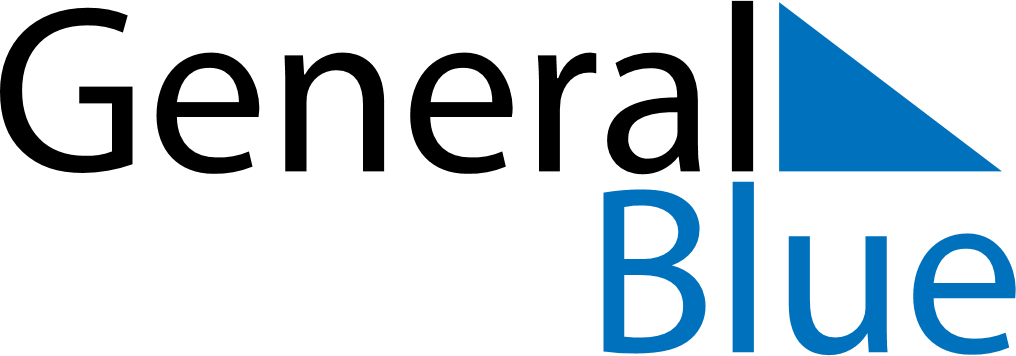 April 2029April 2029April 2029KosovoKosovoMondayTuesdayWednesdayThursdayFridaySaturdaySunday1Easter Sunday2345678Orthodox Easter9101112131415Constitution Day1617181920212223242526272829Feast of the Sacrifice (Eid al-Adha)30